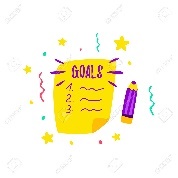 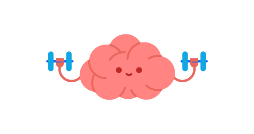 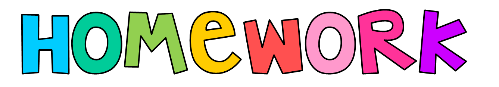 Home Learning Grid Strike Days Tuesday 26th – Thursday 28th SeptemberGuidance for Home Learning 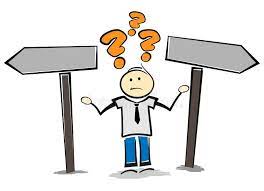 As you are aware, the school will be closed unless the strikes are called off, to pupils and staff for three days next week.  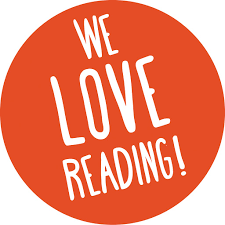 Below are learning tasks for your child for each day the school is closed.  These learning tasks are available in paper copy, are on your child’s class TEAMS page and are also on the school website.  We would encourage you to use the activities and websites provided and read any books your child has brought home from school.Teaching staff will be working from home and will be available through TEAMS during the school working hours.LiteracyNumeracyOtherTuesday 26th SeptemberSpelling – Please follow the link to create your own word search using your spelling words for the week:https://thewordsearch.com/maker/Reading – Please read the Macmillan Fact File and complete the five comprehension questions.Chilli Challenge Starter – Chilli ChallengeNumeracy Task: Complete the following place value activity by clicking here. You can write your answers in your jotter or on a word document.Extension: Practise a times table of your choosing on Hit The Button.Digital Literacy – Research facts about Macmillan, take notes and create/complete your own PowerPoint Presentation.HWB – Go out for a leisurely walk with someone from your house and take photographs of some of the beautiful scenery around you. You can upload these photographs to Teams.Wednesday 27th September Spelling – Create a mnemonic for each of your spelling words, for example, big elephants can always understand small elephants = because.Reading – Please read the fact file and answering the questions which follow about Handheld Devices by clicking here.Chilli Challenge Starter – Part, Part, Whole 2Numeracy Task: Complete the following place value activity by clicking here. You can write your answers in your jotter or on a word document.Extension: Practise a times table of your choosing on Hit The Button.Food Technologies – Bake a cake with someone in your house or help them to prepare your dinner. What new skills have you developed? Were you able to wash, peel and chop vegetables? Were you able to follow a recipe? Let us know and upload a photo to Teams.HWB – It’s time to get fit with Joe Wicks! Click here to find a workout to complete today! Enjoy and let us know how you got on!Thursday 28th September Spelling – Please write out your words three times using the Look, Say, Cover, Write, Check structure. Have you mastered each of your words?Reading – Watch the second episode of ‘A Kind of Spark’ by clicking here. Take notes as you watch and type or write a summary of the episode.Chilli Challenge Starter – Part, Part, Whole 3Numeracy Task: Complete the following place value activity by clicking here. You can write your answers in your jotter or on a word document.Extension: Practise a times table of your choosing on Hit The Button.Expressive Arts – As it’s the Gold Cup this Friday, the horses will be racing and the jockey’s will be wearing their silks. We’re going to design our own jockey’s silks. Have fun designing your own outfit perfect for a winning jockey.Expressive Arts – Practise your songs from Matilda:When I Grow Up.Naughty.